Publicado en 64000 el 29/04/2021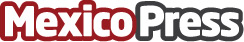 Gestión de flotillas, una nueva opción para frente al leasing tradicional , según MaxirentHoy más que nunca, las empresas buscan optimizar recursos a través de la contratación de servicios externos que sean flexibles y seguros para realizar sus traslados de mercancía o productosDatos de contacto:Jaime Uresti+528129227161Nota de prensa publicada en: https://www.mexicopress.com.mx/gestion-de-flotillas-una-nueva-opcion-para_1 Categorías: Logística Consumo Otras Industrias http://www.mexicopress.com.mx